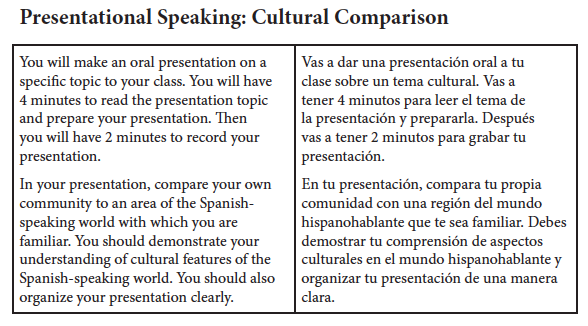 			EJEMPLO: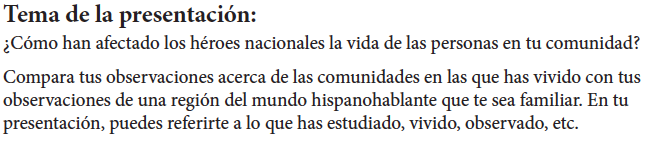 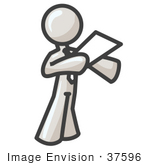 54321Task completion:Treatment of topicEffective treatment of topic within the context of the taskGenerally effective treatment of topic within the context of the taskSuitable treatment of topic within the context of the taskUnsuitable treatment of topic within the context of the taskAlmost no treatment of topic within the context of the taskTask completion: Compare and ContrastClearly compares the student’s own community with the target culture, including supporting details and relevant examples.Compares the student’s own community with the target culture, including some supporting details and mostly relevant examples.Compares the student’s own community with the target culture, including a few supporting details and examples.Presents information about the student’s own community and the target culture, but may not compare them; consists mostly of statements with no development.Presents information only about the student’s own community or only about the target culture, and may not include examples; does not compare cultures.Task completion: Understanding of target cultureDemonstrates understanding of the target culture, despite a few minor inaccuracies.Demonstrates some understanding of the target culture, despite minor inaccuracies.Demonstrates a basic understanding of the target culture, despite inaccuracies.Demonstrates a limited understanding of the target culture, may include several inaccuracies.Demonstrates minimal understanding of the target culture, generally inaccurate.Task completion:Organization & Transition wordsOrganized presentation; effective use of transitional elements or cohesive devicesOrganized presentation; some effective use of transitional elements or cohesive devicesSome organization; limited use of transitional elements or cohesive devicesLimited organization; ineffective use of transitional elements or cohesive devicesLittle or no organization; absence of transitional elements and cohesive devicesLanguage control:ComprehensibilityFully understandable, with ease and clarity of expression; occasional errors do not impede comprehensibilityFully understandable, with some errors which do not impede comprehensibilityGenerally understandable, with errors that may impede comprehensibilityPartially understandable, with errors that force interpretation and cause confusion for the listenerBarely understandable, with frequent or significant errors that impede comprehensibilityLanguage control:VocabularyVaried and appropriate vocabulary and idiomatic languageVaried and generally appropriate vocabulary and idiomatic languageAppropriate but basic vocabulary and idiomatic languageLimited vocabulary and idiomatic languageVery few vocabulary resourcesLanguage control:Grammar, Syntax, UsageAccuracy and variety in grammar, syntax, and usage, with few errorsGeneral control of grammar, syntax, and usageSome control of grammar, syntax, and usageLimited control of grammar, syntax, and usageLittle or no control of grammar, syntax, and usageLanguage control:Register (level of formality)Mostly consistent use of register appropriate for the presentation.Generally consistent use of register appropriate for the presentation, except for occasional shifts.Use of register may be inappropriate for the presentation with several shifts.Use of register is generally inappropriate for the presentation.Minimal or no attention to register.Language control:Pronunciation, Intonation, PacingPronunciation, intonation, and pacing make the response fully comprehensible; errors do not impede comprehensibilityPronunciation, intonation, and pacing make the response mostly comprehensible; errors do not impede comprehensibilityPronunciation, intonation, and pacing make the response generally comprehensible; errors occasionally impede comprehensibilityPronunciation, intonation, and pacing make the response difficult to comprehend at times; errors impede comprehensibilityPronunciation, intonation, and pacing make the response difficult to comprehend; errors impede comprehensibilityLanguage control:Self-correctionClarification or self-correction (if present) improves comprehensibilityClarification or self-correction (if present) usually improves comprehensibilityClarification or self-correction (if present) sometimes improves comprehensibilityClarification or self-correction (if present) usually does not improve comprehensibility Clarification or self-correction (if present) does not improve comprehensibility